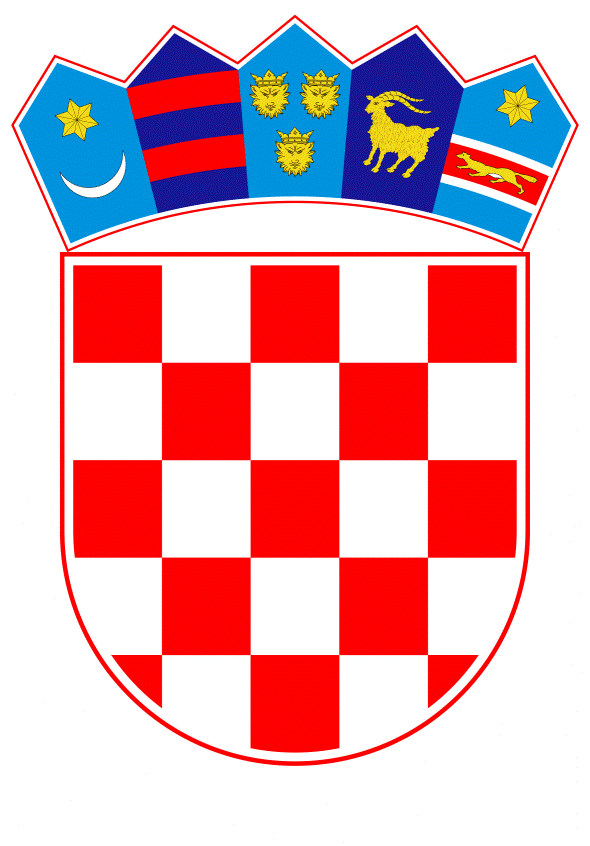 VLADA REPUBLIKE HRVATSKEZagreb, 14. listopada 2020.______________________________________________________________________________________________________________________________________________________________________________________________________________________________PrijedlogKlasa:Urbroj:Zagreb,PREDSJEDNIKU HRVATSKOGA SABORAPredmet:	Izvješće o radu (poslovanju) Hrvatske radiotelevizije za 2019. godinu 		– dostavlja se mišljenje VladeVeza:	Pismo Hrvatskoga sabora, KLASA: 021-12/20-09/46, URBROJ: 65-20-03, od 16. rujna 2020. godineNa temelju članka 122. stavka 2. Poslovnika Hrvatskoga sabora (Narodne novine, br. 81/13, 113/16 i 69/17 i 29/18), Vlada Republike Hrvatske o Izvješću o radu (poslovanju) Hrvatske radiotelevizije za 2019. godine, daje sljedećeM I Š L J E N J EVlada Republike Hrvatske predlaže Hrvatskome saboru da prihvati Izvješće o radu (poslovanju) Hrvatske radiotelevizije za 2019. godinu.Iskazani rezultati u Izvješću upućuju na pozitivne pomake u poslovanju Hrvatske radiotelevizije u odnosu na prethodnu godinu što je vidljivo kroz smanjenje zaduženosti prema bankama i sniženju troškova financiranja. Naglasak i dalje treba biti na smanjivanju udjela troškova rada u ukupnoj troškovnoj strukturi kako bi se što veći iznos usmjeravao u proizvodnju i objavljivanje programa. Za svoje predstavnike, koji će u vezi s iznesenim mišljenjem biti nazočni na sjednicama Hrvatskoga sabora i njegovih radnih tijela, Vlada je odredila dr. sc. Ninu Obuljen Koržinek, ministricu kulture i medija i dr. sc. Ivicu Poljička i Krešimira Partla državne tajnike.	PREDSJEDNIK	mr. sc. Andrej PlenkovićPredlagatelj:Ministarstvo kulture i medijaPredmet:Izvješće o radu (poslovanju) Hrvatske radiotelevizije za 2019. godinu